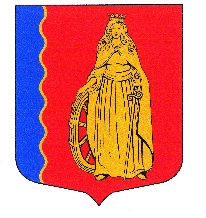 СОВЕТ ДЕПУТАТОВМУНИЦИПАЛЬНОГО ОБРАЗОВАНИЯ «МУРИНО» ВСЕВОЛОЖСКОГО МУНИЦИПАЛЬНОГО РАЙОНАЛЕНИНГРАДСКОЙ ОБЛАСТИРЕШЕНИЕп. Мурино                                                         № 31  от  02 ноября  2018 г.         В соответствии со п.1 ст.157 Жилищного кодекса Российской Федерации, Федеральным законом от 06.10.2003 № 131-ФЗ «Об общих принципах организации местного самоуправления в Российской Федерации», постановлением Правительства Российской Федерации №400 от 30.04.2014г. «О формировании индексов изменения размера платы граждан за коммунальные услуги в Российской Федерации», Уставом муниципального образования, cоветом депутатов принято:РЕШЕНИЕ:Отказать в повышении на территории муниципального образования «Муринское сельское поселение»» предельных индексов изменения размера платы граждан за коммунальные услуги на 2019 год более чем на величину отклонения по Ленинградской области.Настоящее решение направить в комитет по тарифам и ценовой политике Ленинградской области.Решение вступает в силу с момента подписания.        4.  Опубликовать настоящее решение в газете «Муринская панорама» и           на официальном сайте администрации в сети Интернет.  5. Контроль за исполнением решения возложить на постоянно действующую комиссию совета депутатов по бюджету, налогам, инвестициям, экономическому развитию и предпринимательству.Глава муниципального образования                                            В.Ф. ГаркавыйО рассмотрении предложений комитета по тарифам и ценовой политике Ленинградской области по установлению на территории муниципального образования «Мурино» Всеволожского муниципального района Ленинградской области предельных индексов изменения размера платы граждан за коммунальные услуги на 2019г.